ИЦиГ СО РАН
ЦКП «SPF-виварий									
03.23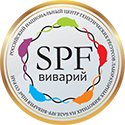 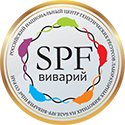 ЗАЯВКА НА ЛАБОРАТОРНЫХ ЖИВОТНЫХ(оформляется не менее чем за 3 месяца до начала эксперимента)ОПИСАНИЕ ЗАКАЗЫВАЕМЫХ ЛАБОРАТОРНЫХ ЖИВОТНЫХзаполняется заказчикомзаполняется руководством ЦКП «SPF-виварий»Название организации
(лаборатории/института)Адрес организацииИНН организацииАдрес карантинной площадки
в системе «Меркурий»ФИО заказчика (полностью),
подписьКонтакты заказчика
(номер телефона и e-mail)Контакты заказчика
(номер телефона и e-mail)Контакты заказчика
(номер телефона и e-mail)Дата оформления заявки№
позицииВид лабораторного животного(крыса/мышь/хомяк)ЛинияПол(♂/♀)Возраст/массаКоличествоДатапоставкиПримечание123456Подпись ветеринарноговрача ЦКППодпись заведующегоЦКП